Agenda ItemsApproved Meeting Minutes 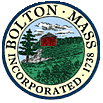 Bolton Parks & Recreation CommissionMeeting MinutesDate:June 22nd, 2021Time/Location7:00 p.m.   Zoom Meeting                                    Commissioners Present: Ed Sterling, Greg Kabachinski, Lauren LaRosa, Tara Basta, Larry CedroneGuests:Next Meeting:Tuesday, July 13th, 2021Agenda ItemAction1.Approve Minutes from May 11th, Meeting Minutes were approved Approved Unanimously2.3.4.5.Field and Event Requests:   Nashoba Baseball Camp, Memorial Field, 7/12-15, 9-2:30PM    Bolton Backyard, Town Common, 8/21,8/28 & 9/11, 9-2    BYBS, Lighting Ceremony, 7/17    Master Plan Steering Comm mtg & sign, 7/17, 11-4- cancelled until FallDiscuss Summer Concert Plans    Nashoba Valley Concert 7/18, 6:00PM – cost $500    Crocodile River Music 7/25, 6:00PM – cost $850    Robert Clark Magician 8/1, 6:00PM – cost $500    Waquasack family singers 8/22, 6:00PM – cost $350Vote on purchases for remaining fiscal year   Skating rink liner- $300   Basketball Rims - $100   Stuff for Summer Camp - $500   Benches Town Common - $350 each   Welcome Sign - $60Persons Park cottage: the demolition permit was approved by our Commission in April, but we have not submitted it to the Building Inspector pending negotiations with the Bolton Historical Commission (BHC). BHC is entitled to an up to 6-month long historical review of the property, and Ed has received a proposal from BHC on how to proceed. He will distribute that to our members with his comments by July 5th. The cost of the demolition is not in the current FY2022 budget, so that will be a consideration in terms of timing.Vegetation Management Plan: We still need to write up an Operations and Management plan (O&M Plan) for Town Common. Right now, the grass is looking brown and some weeds are appearing. Dan Gaffney called Ed and expressed concern about the condition of the lawn, esp. since we have asked Emerald Acres to hold off pending the O&M Plan and Cons. Comm. Approval. Dan is concerned about soil conditions and asked that it be addressed in the O&M Plan. Ed to work on this immediately. Irrigation would help the Common lawn as it does the sports fields at Forbush and Memorial. The existing well at Town Common is not capable of supporting irrigation according to Dan, and a new well would have to be dug. This would be something for a future Town Meeting to approveApproved UnanimouslyApproved Unanimously Approved UnanimouslyApproved UnanimouslyApproved UnanimouslyApproved UnanimuslyPost Meeting action items review:Lisa – disseminate summer programs dropoff and pickup with parents and counsellorsLisa – confirm with concert performers the approval of the CommissionLisa – ask performers if they want or need the stage system at the Common PavilionLisa – arrange for the purchases of end-of-year expendituresLisa – contact DPW if there is anything we can do about sprinklers running in the rainLisa – get new sign backdrop printedEd – get magnets to Lisa for new signEd – finish Town Common O&M Plan, work with Dan Gaffney to review itEd – review and comments on Persons Park demolition proposal, distribute to our commissionersMeeting ended at 8:08PM 6.Items for next agendaProgram updatesSummer ConcertsEvent Approvals7.Next Meeting:  July 13, 2021, Tuesday, 7:00 pmInitialsESLCGKLLTBCommissionerE. SterlingL. CedoneG. KabachinskiL. LaRosaT. Basta